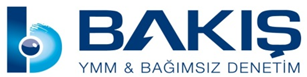 Tarih:   31/03/2017Sayı:   KVK-44 / 2017-2 / Yatırım İndirimi - 31T.C.MALİYE BAKANLIĞIGelir İdaresi Başkanlığı5520 sayılı Kurumlar Vergisi Kanunu Sirküleri / 44  213 sayılı Vergi Usul Kanununun mükerrer 298 inci maddesinin (B) fıkrasına istinaden yıllık olarak hesaplanan ve Bakanlığımızca ilan edilen yeniden değerleme oranına, vergi kanunlarından kaynaklanan nedenlerden dolayı geçici vergi dönemlerinde de ihtiyaç duyulmaktadır.2017 yılı birinci geçici vergi döneminde uygulanacak yeniden değerleme oranı % 6,11 (yüzde altı virgül onbir) olarak tespit edilmiştir. Duyurulur.BAKIŞ YMM VE BAĞIMSIZ DENETİM A.Ş              YEMİNLİ MALİ MÜŞAVİR                     İLHAN ALKILIÇBAKIŞ MEVZUAT44   NO’LU KURUMLAR VERGİSİ KANUNU SİRKÜLERİ Sayı: 2017/562017  yılı birinci  geçici vergi döneminde uygulanacak yeniden değerleme oranı % 6,11 (yüzde altı virgül onbir) olarak   belirlendi.Maliye Bakanlığı Gelir İdaresi Başkanlığınca çıkarılan  31.03.2017  tarihli ve 44  No’lu 5520 sayılı Kurumlar Vergisi Kanunu Sirkülerinde, 2017   yılı birinci  geçici vergi döneminde uygulanacak yeniden değerleme oranı % 6,11 (yüzde altı virgül onbir) olarak  belirlendi. Konusu       :Geçici Vergi Dönemlerinde Yeniden Değerleme OranıTarihi    :31/03/2017Sayısı   :KVK-44 / 2017-2 / Yatırım İndirimi - 31İlgili olduğu maddeler           :Vergi Usul Kanunu Mükerrer Madde 298Gelir Vergisi Kanunu Geçici Madde 69İlgili olduğu kazanç türleri   :Ticari Kazanç, Zirai Kazanç